ROZPOCZYNAMY REKRUTACJĘ NAŚRÓDROCZNY KURS DRUŻYNOWYCH "PRZEDWIOŚNIE"W ZAKRESIE METODYKI: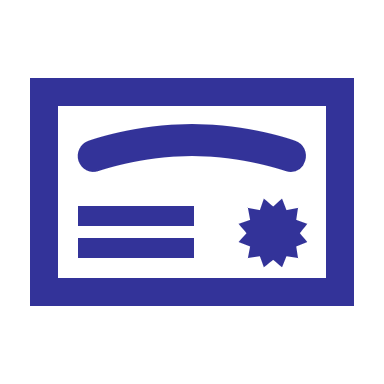 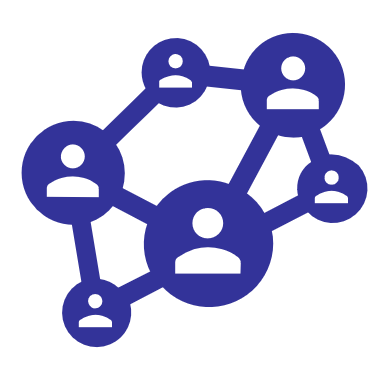 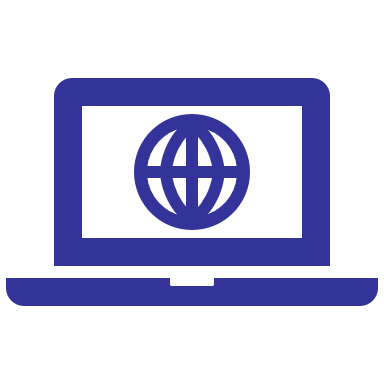 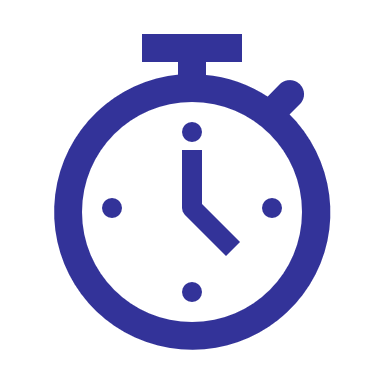 #zostanwdomu #zostandruzynowym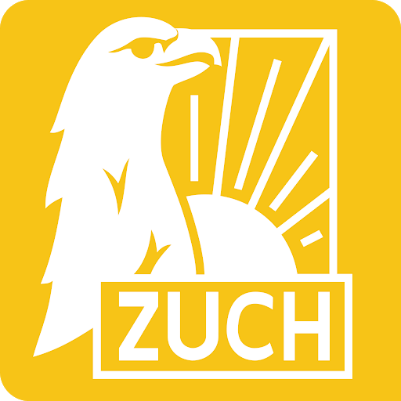 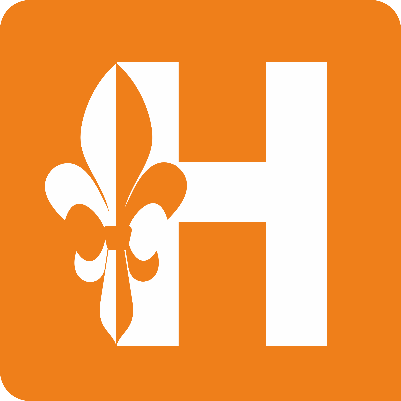 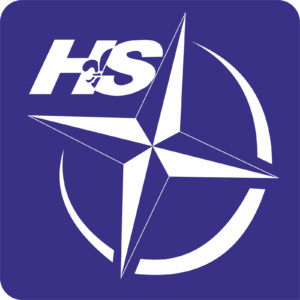 ZUCHOWEJHARCERSKIEJSTARSZOHARCERSKIEJ